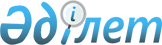 2017 жылға мектепке дейінгі тәрбие мен оқытуға мемлекеттік білім беру тапсырысын, жан басына шаққандағы қаржыландыру және ата-ананың ақы төлеу мөлшерін бекіту туралы
					
			Күшін жойған
			
			
		
					Батыс Қазақстан облысы Зеленов ауданы әкімдігінің 2017 жылғы 4 сәуірдегі № 170 қаулысы. Батыс Қазақстан облысының Әділет департаментінде 2017 жылғы 4 мамырда № 4787 болып тіркелді. Күші жойылды - Батыс Қазақстан облысы Зеленов ауданы әкімдігінің 2018 жылғы 28 наурыздағы № 209 қаулысымен
      Ескерту. Күші жойылды - Батыс Қазақстан облысы Зеленов ауданы әкімдігінің 28.03.2018 № 209 қаулысымен (алғашқы ресми жарияланған күнінен бастап қолданысқа енгізіледі).
      Қазақстан Республикасының 2001 жылғы 23 қаңтардағы "Қазақстан Республикасындағы жергілікті мемлекеттік басқару және өзін-өзі басқару туралы", 2007 жылғы 27 шілдедегі "Білім туралы" Заңдарына сәйкес аудан әкімдігі ҚАУЛЫ ЕТЕДІ:
      1. Қосымшаға сәйкес 2017 жылға мектепке дейінгі тәрбие мен оқытуға мемлекеттік білім беру тапсырысын, жан басына шаққандағы қаржыландыру және ата-ананың ақы төлеу мөлшері бекітілсін.
      2. Зеленов ауданы әкімдігінің 2016 жылғы 6 сәуірдегі № 284 "2016 жылға мектепке дейінгі тәрбие мен оқытуға мемлекеттік білім беру тапсырылсын, жан басына шаққандағы қаржыландыру және ата-ананың ақы төлеу мөлшелерін бекіту туралы" (Нормативтік құқықтық актілерді мемлекеттік тіркеу тізілімінде №4397 болып тіркелген, 2016 жылғы 12 ақпандағы "Ауыл тынысы" газетінде жарияланған) қаулысының күші жойылды деп танылсын.
      3. Аудан әкімі аппаратының басшысы (М.Д.Залмұқанов) осы қаулының әділет органдарында мемлекеттік тіркелуін, Қазақстан Республикасының нормативтік құқықтық актілерін эталондық бақылау банкінде оның ресми жариялануын қамтамасыз етсін.
      4. Осы қаулының орындалуын бақылау аудан әкімінің орынбасары А.Досжановқа жүктелсін.
      5. Осы қаулы алғашқы ресми жарияланған күнінен бастап қолданысқа енгізіледі. 2017 жылға мектепке дейінгі тәрбие мен оқытуға мемлекеттік білім беру тапсырысын, жан басына шаққандағы қаржыландыру және ата – ананың ақытөлеу мөлшері
					© 2012. Қазақстан Республикасы Әділет министрлігінің «Қазақстан Республикасының Заңнама және құқықтық ақпарат институты» ШЖҚ РМК
				
      Аудан әкімінің міндетін атқарушы

А.Тугузбаев
2017 жылғы 4 сәуірдегі №170
Зеленов әкімдігінің қаулысына
қосымша
Р/с№
Мектепке дейінгі тәрбие және оқыту ұйымдарының әкімшілік-аумақтық орналасуы
Мектепке дейінгі тәрбие және оқыту ұйымдарының атауы
Мектепке дейінгі тәрбие және оқыту ұйымдарының тәрбиеленушілер саны
Мектепке дейінгі тәрбие және оқыту ұйымдарының тәрбиеленушілер саны
Ай сайын 1 тәрбиеленушіге мемлекеттік білім беру тапсырысы (теңге)
Мектепке дейінгі ұйымдарда қаржыландыру-дың жан басына шаққанда бір айдағы мөлшері (теңге)
Мектепке дейінгі ұйымдарда ата-ананың бір айдағы ақы төлеу мөлшері (теңге)
Мектепке дейінгі ұйымдарда ата-ананың бір айдағы ақы төлеу мөлшері (теңге)
Р/с№
Мектепке дейінгі тәрбие және оқыту ұйымдарының әкімшілік-аумақтық орналасуы
Мектепке дейінгі тәрбие және оқыту ұйымдарының атауы
Мектепке дейінгі тәрбие және оқыту ұйымдарының тәрбиеленушілер саны
Мектепке дейінгі тәрбие және оқыту ұйымдарының тәрбиеленушілер саны
Ай сайын 1 тәрбиеленушіге мемлекеттік білім беру тапсырысы (теңге)
Мектепке дейінгі ұйымдарда қаржыландыру-дың жан басына шаққанда бір айдағы мөлшері (теңге)
3 жасқа дейін (көп емес)
3 жастан 6 жасқа дейін теңге (көп емес)
Балабақша (жергілікті бюджет)
Балабақша (жергілікті бюджет)
Балабақша (жергілікті бюджет)
Балабақша (жергілікті бюджет)
Балабақша (жергілікті бюджет)
Балабақша (жергілікті бюджет)
Балабақша (жергілікті бюджет)
Балабақша (жергілікті бюджет)
Балабақша (жергілікті бюджет)
1.
Дариян ауылы
"Дариян ауылындағы Зеленов аудандық білім беру бөлімінің "Жұлдыз-ай" бөбекжайы" мемлекеттік коммуналдық қазыналық кәсіпорны
142
142
26539
26539
7634
9208
2.
Макарово ауылы
Зеленов ауданының Макаров ауылындағы "Айгөлек" балабақшасы" мемлекеттік коммуналдық қазыналық кәсіпорны
17
17
66716
66716
__
9208
3.
Махамбет ауылы
Махамбет ауылындағы Зеленов аудандық білім беру бөлімінің "Ақбота" балабақшасы" мемлекеттік коммуналдық қазыналық кәсіпорны
25
25
45173
45173
__
9208
4.
Новенькое ауылы
"Новенькое ауылы Зеленов аудандық білім беру бөлімінің "Бүлдіршін" бөбекжайы" мемлекеттік коммуналдық қазыналық кәсіпорны
95
95
28014
28014
7634
9208
5.
Переметный ауылы 
"Переметный ауылындағы Зеленов аудандық білім беру бөлімінің "Еркемай" бөбекжайы" мемлекеттік коммуналдық қазыналық кәсіпорны 
141
141
27811
27811
7634
9208
6.
Трекино ауылы
"Трекин ауылындағы Зеленов аудандық білім беру бөлімінің "Балдырған" балабақшасы" мемлекеттік коммуналдық қазыналық кәсіпорны
75
75
28418
28418
__
9208
7.
Шалғай ауылы
"Зеленов ауданының Шалғай ауылындағы "Балапан" балабақшасы" мемлекеттік коммуналдық қазыналық кәсіпорны 
18
18
68074
68074
__
9208
8.
Щапово ауылы
"Щапов ауылындағы Зеленов аудандық білім беру бөлімінің "Бөбек" бөбекжайы" мемлекеттік коммуналдық қазыналық кәсіпорны 
73
73
31807
31807
7634
9208
Мектеп-балабақша (жергілікті бюджет)
Мектеп-балабақша (жергілікті бюджет)
Мектеп-балабақша (жергілікті бюджет)
Мектеп-балабақша (жергілікті бюджет)
Мектеп-балабақша (жергілікті бюджет)
Мектеп-балабақша (жергілікті бюджет)
Мектеп-балабақша (жергілікті бюджет)
Мектеп-балабақша (жергілікті бюджет)
Мектеп-балабақша (жергілікті бюджет)
9.
Белес ауылы
"Зеленов аудандық білім беру бөлімінің Белес жалпы орта білім беретін "мектеп-балабақша" кешені" коммуналдық мемлекеттік мекемесі
40
40
26200
26200
__
9208
10.
Көшім ауылы
"Зеленов аудандық білім беру бөлімінің Көшім жалпы орта білім беретін мектеп-балабақша" кешені" коммуналдық мемлекеттік мекемесі
45
45
24974
24974
__
9208
11.
Мичуринское ауылы
"Зеленов аудандық білім беру бөлімінің Мичурин жалпы орта білім беретін "мектеп-балабақша" кешені" коммуналдық мемлекеттік мекемесі
50
50
2372
2372
__
9208
12.
Погодаево ауылы
"Зеленов аудандық білім беру бөлімінің Қасым Ахмиров атындағы жалпы орта білім беретін "мектеп- балабақша" кешені" коммуналдық мемлекеттік мекемесі
25
25
22077
22077
__
9208
13.
Рубежинское ауылы
"Зеленов аудандық білім беру бөлімінің Рубежин жалпы орта білім беретін "мектеп-балабақша" кешені" коммуналдық мемлекеттік мекемесі
20
20
27996
27996
__
9208
14.
Асан ауылы
"Зеленов аудандық білім беру бөлімінің Асан жалпы орта білім беретін "мектеп-балабақша" кешені" коммуналдық мемлекеттік мекемесі
25
18373
18373
18373
__
9208
15.
Үлкен Шаған ауылы
"Зеленов аудандық білім беру бөлімінің Үлкен Шаған жалпы орта білім беретін "мектеп-балабақша" кешені" коммуналдық мемлекеттік мекемесі
50
16667
16667
16667
__
9208
16.
Егіндібұлақ ауылы
"Зеленов аудандық білім беру бөлімінің Егіндібұлақ жалпы орта білім беретін "мектеп-балабақша" кешені" коммуналдық мемлекеттік мекемесі
20
22967
22967
22967
__
9208
17.
Махамбет ауылы
"Зеленов аудандық білім беру бөлімінің Махамбет жалпы орта білім беретін "мектеп-балабақша" кешені" коммуналдық мемлекеттік мекемесі
50
2372
2372
2372
__
9208
18.
Өркен ауылы
"Зеленов аудандық білім беру бөлімінің Өркен жалпы орта білім беретін "мектеп-балабақша" кешені" коммуналдық мемлекеттік мекемесі
15
30078
30078
30078
__
9208
19.
Сұлу көл ауылы
"Зеленов аудандық білім беру бөлімінің Сұлу көл жалпы білім беретін негізгі "мектеп-балабақша" кешені" коммуналдық мемлекеттік мекемесі
12
37604
37604
37604
__
9208
20.
Чеботарево ауылы
"Зеленов аудандық білім беру бөлімінің Чеботарев жалпы негізгі білім беретін "мектеп-балабақша" кешені" коммуналдық мемлекеттік мекемесі
17
17
27578
27578
__
9208
21.
Январцев ауылы
"Зеленов аудандық білім беру бөлімінің Январцев жалпы орта білім беретін "мектеп-балабақша" кешені" коммуналдық мемлекеттік мекемесі
40
40
17985
17985
__
9208
Мектеп жанындағы жарты күндік шағын орталықтар (жергілікті бюджет)
Мектеп жанындағы жарты күндік шағын орталықтар (жергілікті бюджет)
Мектеп жанындағы жарты күндік шағын орталықтар (жергілікті бюджет)
Мектеп жанындағы жарты күндік шағын орталықтар (жергілікті бюджет)
Мектеп жанындағы жарты күндік шағын орталықтар (жергілікті бюджет)
Мектеп жанындағы жарты күндік шағын орталықтар (жергілікті бюджет)
Мектеп жанындағы жарты күндік шағын орталықтар (жергілікті бюджет)
Мектеп жанындағы жарты күндік шағын орталықтар (жергілікті бюджет)
Мектеп жанындағы жарты күндік шағын орталықтар (жергілікті бюджет)
22.
Дарьинское ауылы
"Зеленов аудандық білім беру бөлімінің Дарьинск жалпы орта білім беретін қазақ мектебі" коммуналдық мемлекеттік мекемесі
30
30
9194
9194
__
4400
23.
Достық ауылы
"Зеленов аудандық білім беру бөлімінің Достык жалпы орта білім беретін мектебі" коммуналдық мемлекеттік мекемесі
40
40
7513
7513
__
4400
24.
Железново ауылы
"Зеленов аудандық білім беру бөлімінің Ульянов жалпы орта білім беретін мектебі" коммуналдық мемлекеттік мекемесі
17
17
8127
8127
__
4400
25.
Зеленое ауылы
"Зеленов аудандық білім беру бөлімінің Зеленов жалпы орта білім беретін мектебі" коммуналдық мемлекеттік мекемесі
30
30
9358
9358
__
4400
26.
Калининское ауылы
"Зеленов аудандық білім беру бөлімінің Камен жалпы орта білім беретін мектебі" коммуналдық мемлекеттік мекемесі
30
30
9336
9336
__
4400
27.
Кирсаново ауылы
"Зеленов аудандық білім беру бөлімінің Кирсанов негізгі жалпы білім беретін мектебі" коммуналдық мемлекеттік мекемесі
7
7
14964
14964
__
4400
28.
Новенькое ауылы
"Зеленов аудандық білім беру бөлімінің Новенький жалпы орта білім беретін мектебі" коммуналдық мемлекеттік мекемесі
15
15
11061
11061
__
4400
29.
Озерное ауылы
"Зеленов аудандық білім беру бөлімінің Киров жалпы білім беретін негізгі мектебі" коммуналдық мемлекеттік мекемесі
15
15
11294
11294
__
4400
30.
Садовое ауылы
"Зеленов аудандық білім беру бөлімінің Пригород жалпы білім беретін бастауыш мектебі" коммуналдық мемлекеттік мекемесі
17
17
8005
8005
__
4400
Дербес балабақша (жергілікті бюджет)
Дербес балабақша (жергілікті бюджет)
Дербес балабақша (жергілікті бюджет)
Дербес балабақша (жергілікті бюджет)
Дербес балабақша (жергілікті бюджет)
Дербес балабақша (жергілікті бюджет)
Дербес балабақша (жергілікті бюджет)
Дербес балабақша (жергілікті бюджет)
Дербес балабақша (жергілікті бюджет)
31.
Трекино ауылы
Жеке кәсіпкер "Султанова Айнур Армановна"
29
29
19354
19354
__
__